Publicado en Cuajimalpa de Morelos el 22/04/2021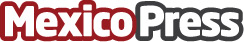 Concluye Cotemar rehabilitación de la plataforma Akal C-6 y recibe reconocimiento de PemexCotemar concluyó el programa de rehabilitación de la plataforma Akal C-6 en la sonda de Campeche, el cual comprendió trabajos de mantenimiento, corrección de daños, hallazgos de integridad mecánica, anomalías y requerimientos operativosDatos de contacto:Israel Ramón Estrada Vidal9383811400Nota de prensa publicada en: https://www.mexicopress.com.mx/concluye-cotemar-rehabilitacion-de-la Categorías: Nacional Campeche Otras Industrias http://www.mexicopress.com.mx